   Nordwestdeutscher Schützenbund e.V.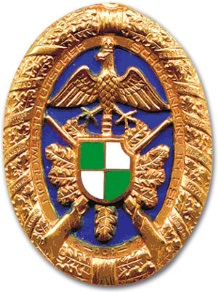        LandesverbandsmeisterschaftenDieser Antrag ist bis zum Meldeschluss der beantragten Disziplin an die Geschäftsstelle des NWDSB zu senden.Antrag auf Vorschießen LVMMitarbeiter, die am Tag der Landesmeisterschaft für den Landesverband im Einsatz sind, müssen grund-sätzlich vorschießen. Von Schützen, die am Tag der Landesverbandsmeisterschaft vom Landesverband, DSB oder einem internationalen Schießsportverband benötigt werden, kann das Ergebnis von diesem Wettkampf übernommen werden. Ist dies nicht möglich, kann der Schütze vorschießen. Ist ein Vorschießen nicht möglich, so gilt das bei der übergeordneten Veranstaltung bzw. der Vorgängermeisterschaft erzielte Ergebnis als Vorschießen. In allen diesen Fällen ist das Vorschießen bei der Geschäftsstelle zu beantragen. Das Ergebnis des Vorschießens wird in die Rangliste aufgenommen, eine Sonderstartgebühr wird nicht erhoben.Antragsteller (Sportler)Vorname und Name:	     Straße/PLZ/Ort:	 	     Telefon:		 	     Mail-Adresse:	 	     Wettkampfpass-Nr.:		     Geburtsdatum:	 	     Wettbewerb Disziplin:			     Klasse + Klassen-Nr.:	     ,      Verein + Vereins-Nr.:	     ,      Begründung für diesen Antrag (ein Beleg ist unbedingt beizufügen):Vorschießtermin/-Wettkampf bzw. Ergebnisübernahme von (Wettkampf / Termin):________________________________________________________________________Ort, Datum:      Unterschrift des Antragstellers: _________________________________Entscheidung (vom NWDSB auszufüllen):